1 ページのプロジェクト提案テンプレート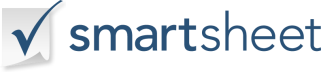 プロジェクト名プロジェクト提案日付会社名  なぜプロジェクトが必要なのですか?目標作業のフェーズ&所望 結果モニタリング、成功の測定、 評価タイムラインタイムラインタイムラインタイムラインタイムラインタイムラインタイムライン位相位相タスクタスクタスク開始日と終了日開始日と終了日プロジェクト予算/原価の概要プロジェクト予算/原価の概要プロジェクト予算/原価の概要プロジェクト予算/原価の概要プロジェクト予算/原価の概要プロジェクト予算/原価の概要総計総計総計総計総計パーティ名と署名の承認パーティ名と署名の承認パーティ名と署名の承認パーティ名と署名の承認パーティ名と署名の承認パーティ名と署名の承認クライアントクライアントクライアントスポンサープロジェクトマネージャープロジェクトマネージャープロジェクトマネージャー
免責事項Web サイト上で Smartsheet から提供される記事、テンプレート、または情報は参照用です。情報を最新かつ正確に保つよう努めていますが、当サイトまたはウェブサイトに含まれる情報、記事、テンプレート、関連するグラフィックスに関する完全性、正確性、信頼性、適合性、または可用性について、明示または黙示的ないかなる表明も保証も行いません。したがって、そのような情報に対する信頼は、お客様の責任で厳重に行われます。